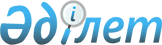 Об установлении квоты рабочих мест для лиц, освобожденных из мест лишения свободы и для несовершеннолетних выпускников интернатных организаций
					
			Утративший силу
			
			
		
					Постановление Сырдарьинского районного акимата Кызылординской области от 16 августа 2011 года N 363. Зарегистрировано Департаментом юстиции Кызылординской области 24 августа 2011 года N 10-8-152. Утратило силу постановлением Сырдарьинского районного акимата Кызылординской области от 19 июня 2012 года N 238     Сноска. Утратило силу постановлением Сырдарьинского районного акимата Кызылординской области от 19.06.2012 N 238.

      В соответствии со статьей 21 Трудового Кодекса Республики Казахстан, статьей 7 Закона Республики Казахстан от 23 января 2001 года "О занятости населения", Закон Республики Казахстан от 23 января 2001 года "О местном государственном управлении и самоуправлении в Республике Казахстан" акимат района ПОСТАНОВЛЯЕТ:

      1.  Установить квоту рабочих мест для лиц, освободившихся из мест лишения свободы и несовершеннолетних выпускников интернатных организаций, в размере одного процента от общей численности рабочих мест.
      2.  Контроль за исполнением данного постановления возложить на заместителя акима района Е. Ажикенова.
      3.  Настоящее постановление вводится в действие со дня его первого официального опубликования.



					© 2012. РГП на ПХВ «Институт законодательства и правовой информации Республики Казахстан» Министерства юстиции Республики Казахстан
				
      Аким района

С. Тауипбаев
